	West Yorkshire Police and Crime Panel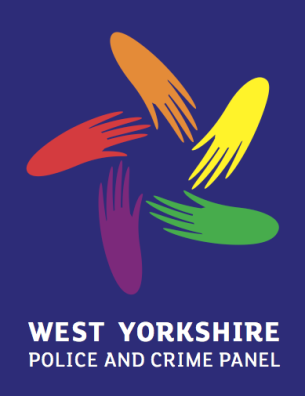 	Agreed Actions Log 	___________________________________________________________________Updated by Panel 	24/02/15 SJWUpdated by OPCC	23/02/15 TLNDateItemAgreed ActionAttributed toDate for completionAction undertaken11/4/147.4.1	That the Commissioner look further into this issue (use of police bail) and come back to the Panel within the next six months with an action plan addressing any necessary improvements.PCC24 April 15Report back to go to Panel meeting along with Acting Chief Constable in October.Report to the October meeting – Completed.  Requested update in 6 months 11/4/148.10.18.10.2That the Commissioner considers how the Panel might provide help and support as he develops his plan to respond to points raised by the Crawford Review.That the Commissioner shares the implementation plan with the Panel as soon as possible PCCOngoingResponse from the PCC not due until September – report back to Panel’s November meetingReport to the October meeting – CompletedCllr Wassell has volunteered to work with the OPCC on the Crawford Review implementation plan.  Julie Reid to contact the PCP Officers to arrange.Initial meeting has already taken place between Cllr Wassell, Julie Reid and PSD.12/9/1410.8.110.8.310.8.4That the Commissioner provides a comparison of how the DIP funding looked under the previous arrangements and how it will be allocated and under the revised arrangements.This report should also provide information on how the new arrangements of allocating funding will be monitored in order that adequate provision is made in all areas.    That a report giving a progress update on all the individual recommendations from the DIP review are brought to a future meeting.PCC24 April 15Request for the DIP funding to be allocated based on population and crime stats. Take into account the address of the perpetrator which may be different from the district the crime was committed in and how funding is allocated to cover this.12/9/1414.7.1That the Commissioner provides a report to the Panel within six months on the progress made against the recommendations highlighted within HMIC’s Crime Data Integrity report.PCC6 Mar 15Specific concern from Panel over historical CSE crime recording to be addressed.7/11/145.7.1That the Commissioner brings a report on the strategic workforce plan to a future meeting of the Panel. PCC6 Mar 15To form part of the private meeting with Members agreed on 6 Feb.7/11/145.7.2That the Commissioner provides information to the Panel on the status of the review of the Divisional Resourcing Model. PCCASAPPanel to receive an update on the way the new funding formula is going to work.PCC explained Ward Based Needs Assessment took place not a review of the Divisional Resourcing model. Information to be shared outside of the meeting cycle.Still awaiting comparative information7/11/146.4.1Victim Services – That the Commissioner brings a high-level evaluation report of the sixteen victim services projects in the new year.PCC24 April 157/11/146.4.2Out of Court Disposal Pilot – that the Commissioner provides a report to the Panel on the pilot the new out of court disposals in West YorkshirePCC6 Mar 157/11/14 7.5.1That the Commissioner provide panel with details of the terms of reference and scope of the governance review which is currently being undertakenPCCASAPCOMPLETEDDeputy PCC provided an update to Members on 15 January 15.7/11/147.5.2That the Commissioner report back in due course on the governance review of the Force which is nearing completionPCCOPCC to confirm timeframe7/11/148.5.1That the Commissioner invites Panel members to future Safer Communities funding aware eventsPCCJan 15Awards were cancelled due to snow.  Ask that PCP Members are notified when alternative date is found.7/11/1412.5.1That the Joint Independent Audit Committee considers crime data integrity and the strategic workforce plan as part of their work programme.Joint IndepAudit CommitteeOngoing12/12/146.3.4That the Panel writes to the Home Office re: Panel’s powers in the complaints processPCP OfficersASAPCOMPLETEDWritten to Mike Penning MP on 18 Dec 15.  Response received.12/12/146.3.5That the Panel writes to the PCC re: the complaints process to ensure that complainants are regularly updatedPCP Officers19 Dec 14COMPLETEDLetter emailed on 18 Dec 14.  12/12/147.9.1That the Panel writes to the PCC re: the recommended appointment of Katherine Johnson to the Treasurer postPCP Officers 19 Dec 14COMPLETEDLetter emailed to the PCC on 15 Dec 14.12/12/148.7.1That the PCC shares the Estates Strategy with the PanelPCC6 Mar 15Part of the private briefing with Members.12/12/149.6.1That the PCC updates Panel on the progress of transformation fund business casesPCC24 Apr 15?Include 9.6.312/12/149.6.2That the PCC ensures that transformation projects are reviewed and expected outcomes are monitored and measuredPCCOngoingLinks to 5.5.6 - 6/2/1512/12/149.6.3Paul Whiteley to attend a future meeting of the Panel re: transformation fund projectsOPCC24 Apr 15?Include See 9.6.112/12/1415.4.1That the PCC brings a report on 101 call handling to a future meeting and provides reasons to the Panel why WYP did not respond to the BBC’s FOI requestPCC24 April 156/2/155.5.1That the PCC ensures that the recruitment of a further 82 police officers reflects the diversity of West Yorkshire and that the Commissioner reports back to Panel on 6th March on the current position and what is being done to improve representation.PCC6 March 15Part of the private briefing with Members on 6/3/156/2/155.5.2That the PCC provide Panel with assurances that there is a clear longer-term workforce strategy in place on the shape and size of frontline policing in West Yorkshire, covering the staffing mix of the Force and physical presence in communities.  PCC6 March 15Part of the private briefing with Members on 6/3/156/2/155.5.3That the PCC provides Panel with assurances that there is a clear longer-term estates strategy in place which maximises the value and use of land and property assets, including identifying and delivering opportunities for co-location with partners.PCC6 March 15Part of the private briefing with Members on 6/3/156/2/155.5.4That the PCC improve the statistical validity of the ‘Community conversation’ consultation and consult the Panel regarding the development of the 2015 survey.  The survey should also include a question to establish if the respondent is responsible for the payment of council tax.PCCTBC6/2/155.5.5Increase ambition to maximise Home Office innovation funding to a level over and above the top-sliced contribution that West Yorkshire makes reflecting the significant talent within West Yorkshire PolicePCCTBC6/2/155.5.6Ensure that a robust evaluation of the first year of transformation funding is undertaken which includes the development of an exit strategy for any projects that are not delivering adequate return on investment and to further ensure that there is a much more thorough process to guarantee that business cases for the second year of the fund are robust and linked to improved outcomes.PCCTBC